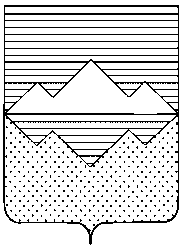 УПРАВЛЕНИЕ ЗЕМЕЛЬНЫМИ И ИМУЩЕСТВЕННЫМИ ОТНОШЕНИЯМИ АДМИНИСТРАЦИИ САТКИНСКОГО МУНИЦИПАЛЬНОГО РАЙОНААУКЦИОННАЯ ДОКУМЕНТАЦИЯпо продаже права на заключение договора аренды объектов муниципального имущества, являющегося собственностью Саткинского муниципального района, назначенный на 21 апреля 2021г.г.Сатка 2021г.СОДЕРЖАНИЕ  ДОКУМЕНТАЦИИ ОБ АУКЦИОНЕНаименование разделов и приложенийI. ИЗВЕЩЕНИЕ О ПРОВЕДЕНИИ АУКЦИОНАII. Раздел 1. Общие сведения     1.1. Общие положения об аукционе      1.2. График проведения осмотра имущества, права на которое передаются по договоруРаздел 2. Условия участия в аукционе     2.1. Требования к участникам аукциона     2.2. Условия допуска к участию в аукционе     2.3. Порядок внесения и возврата задаткаРаздел 3. Подача и рассмотрение заявок     3.1. Порядок подачи заявок на участие в аукционе     3.2. Порядок и срок отзыва заявок на участие в аукционе     3.3. Инструкция по заполнению заявки на участие в аукционе     3.4. Инструкция по заполнению заявки на участие в аукционе в форме электронного документа.     3.5. Порядок рассмотрения заявок на участие в аукционеРаздел 4. Порядок проведения аукционаРаздел 5. Заключение договора купли –продажи права на заключение договора аренды движимого имущества Раздел 6. Заключение договора аренды по результатам аукционаРаздел 7. Заключительные положенияРаздел 8. Перечень приложенийПриложение – перечень имущества по лоту №1Приложение № 1. Форма заявки на участие в аукционе, форма анкетыПриложение № 2. Образец описи документов, входящих в состав заявки на участие в аукционеПриложение № 3. Форма запроса на предоставление разъяснений положений Документации об аукционеПриложение №4  Форма заявления об отсутствии решений о ликвидации, признании банкротом и приостановлении деятельностиПриложение №5  Уведомление об отзыве Заявки и возврате денежных средств, внесенных в качестве задаткаПриложение № 6. Проект договора купли-продажи права на заключение договора аренды Приложение № 7. Проект договора аренды I. ИЗВЕЩЕНИЕ О ПРОВЕДЕНИИ АУКЦИОНА на право заключения договора аренды муниципального имуществаУправление земельными и имущественными отношениями Администрации Саткинского муниципального района объявляет открытый по составу участников и по форме подачи предложения о цене аукцион на право заключения договоров аренды объектов муниципального имущества являющихся собственностью Саткинского муниципального района. 1. Основание проведения торгов (решение на предоставление соответствующих прав по договору): Распоряжение Администрации Саткинского муниципального района №316-р от 25.03.2021г. «О проведении торгов по продаже права на заключение договора аренды».2. Вид собственности: собственность Саткинского муниципального района Челябинской области,  в лице уполномоченного органа Управление земельными и имущественными отношениями Администрации Саткинского муниципального района (далее – Уполномоченный орган).3. Организатор аукциона: Управление земельными и имущественными отношениями Администрации Саткинского муниципального района. Адрес: 456910, Челябинская область, г. Сатка, ул.50 лет ВЛКСМ, д.6,  тел.: 8(35161) 3-32-11, е-mail: kumizo@yandex.ru. Контактное лицо: Халяпина Наталья Александровна (в случае отсутствия Завьялова Ирина Мавлимьяновна).4. Форма торгов: аукцион, открытый по составу участников и по форме подачи предложений о цене на право заключения договора аренды  муниципального имущества.5. Дата начала приема заявок на участие в аукционе: 30 марта 2021 года.6. Дата окончания приема заявок на участие в аукционе: 19 апреля 2021 года до 16.00 час местного времени.7. Время и место приема заявок: рабочие дни с 09.00 час. до 16.00 час. местного времени (перерыв с 12.00 час. до 12.45 час.) по адресу: 456910, Челябинская область, г. Сатка, ул.50 лет ВЛКСМ, д.6, каб. 12, е-mail: kumizo@yandex.ru.8. Дата, время и место рассмотрения заявок на участие в аукционе: 20 апреля 2021 года в 14.00 час. местного времени по адресу: Челябинская область, г. Сатка, ул.50 лет ВЛКСМ, д.6, каб. 1.9. Дата, время и место подведения итогов аукциона (дата проведения аукциона): 21 апреля 2021 года в 14 час. 00 мин. местного времени по адресу: Челябинская область, г. Сатка, ул.50 лет ВЛКСМ, д.6,      каб. 1.Электронная форма участия в аукционе не предусмотрена.10. Срок, в течение которого Организатор аукциона вправе отказаться от проведения аукциона: не позднее, чем за пять дней до даты окончания срока подачи заявок на участие в аукционе. 11. Предмет торгов: за право заключения договора аренды.12. Целевое использование имущества, передаваемого в аренду по договору: для использования в целях поставки природного газа потребителям. 13. Срок, на который заключается договор аренды: 3 (три) года.14. Сведения о местоположении муниципального имущества (адрес), описание и технические характеристики имущества, передаваемого в аренду: 15. Требование о внесении задатка: устанавливается требование о внесении задатка для участия в аукционе. Заявитель обязан в срок не позднее 19 апреля 2021 года внести задаток на счет Организатора аукциона по следующим реквизитам: По лоту №1 - Получатель: УФК по Челябинской области (Управление земельными и имущественными отношениями Администрации Саткинского муниципального района), Лицевой счет 05693019230,ИНН 7417000366, КПП 745701001, Банк получателя: ОТДЕЛЕНИЕ ЧЕЛЯБИНСК БАНКА РОССИИ//УФК по Челябинской области г. Челябинск,БИК банка: 017501500,Счет банка получателя: 40102810645370000062,Счет получателя: 03232643756490006900 Назначение платежа: «Задаток для  участия в аукционе  назначенном на 21.04.2021г. по продаже права на заключение договора аренды, лот №1»;Задаток вносится непосредственно заявителем для участия в аукционе. Претендент несет риск несвоевременного поступления средств в оплату задатка и допускается к участию в аукционе только при условии зачисления указанных денежных средств на счет организатора аукциона не позднее установленного срока в полном объеме.16. Электронный адрес сайта в сети "Интернет", на котором размещена Документация об аукционе: официальный сайт Российской Федерации для размещения информации о проведении торгов www.torgi.gov.ru., а также на uzio-satka.ru.17. Срок, место и порядок предоставления Документации об аукционе: Документация об аукционе выдаётся в письменной форме и в форме электронного документа бесплатно на основании заявления любого заинтересованного лица, поданного в письменной форме, в том числе в форме электронного документа, в течение двух рабочих дней с даты получения соответствующего заявления, в рабочие дни с 10.00 час. до 16.00 час. местного времени (перерыв с 12.00 час. до 12.45 час.) по адресу: Челябинская область, г. Сатка, ул.50 лет ВЛКСМ, д.6, каб.12.18. Требования к техническому состоянию муниципального имущества, права на которое передаются по Договору аренды, которым это имущество должно соответствовать на момент окончания срока Договора аренды: - арендатор не должен производить никакого переоборудования арендуемого имущества, вызываемого потребностями арендатора, вносить изменения в состав арендуемого имущества, проводить его реконструкцию без письменного разрешения арендодателя, обязан содержать арендуемое имущество в полной технической исправности с поддержанием надлежащего состояния имущества, прилегающей территории, находящихся в составе объектов;-  арендатор соблюдает требования промышленной безопасности  сооружения;- арендатор осуществляет весь, предусмотренный требованиями промышленной безопасности к эксплуатации опасного производственного объекта, комплекс мероприятий по техническому и аварийно-диспетчерскому обслуживанию (производство ремонтных работ за счёт собственных средств и материалов) и диагностике арендуемого имущества;- арендатор осуществляет работы по комплексному приборному обследованию и диагностированию наружных газопроводов и их покраске;- арендатор содержит арендуемое имущество в исправном, надлежащем техническом состоянии до сдачи их арендодателю;- арендатор своевременно производит текущий ремонт арендуемого имущества за счет собственных средств. Стоимость неотделимых улучшений арендованного сооружения произведенных арендатором, возмещению не подлежит;	- арендатор обязан произвести подключение к действующим сетям и оборудованию, при обращении потребителей, при этом полностью контролирует и обеспечивает данный процесс;	- перед подключением новых потребителей, либо при изменении параметров подключения существующих потребителей, арендатор обязан получить письменное разрешение собственника на данные действия.                                               19. Указание на то, что при заключении и исполнении договора изменение условий договора, указанных в документации об аукционе, по соглашению сторон и в одностороннем порядке не допускается: При заключении и исполнении договора аренды изменение условий договора, указанных в документации об аукционе, по соглашению сторон и в одностороннем порядке не допускается.20. Передача прав третьим лицам: Предоставление (передача) лицом, с которым заключается договор купли – продажи права аренды, соответствующих прав третьим лицам не допускается. 21. Порядок пересмотра цены договора (цены лота) в сторону увеличения, а также указание на то, что цена заключенного договора не может быть пересмотрена сторонами в сторону уменьшения: Порядок пересмотра цены договора аренды в сторону увеличения не предусмотрен. Цена заключенного договора аренды не может быть пересмотрена сторонами в сторону уменьшения.Цена за право заключения договора аренды, определяемая по результатам настоящего аукциона, не включает в себя сумму налога на добавленную стоимость (НДС).22. Форма, сроки и порядок оплаты по договору аренды: в следующем порядке:– первый платёж в размере месячной арендной платы вносится не позднее 5 (пяти) дней с даты подписания передаточного Акта;– последующие платежи вносятся за каждый истекший месяц не позднее 15 числа месяца, следующего за истекшим на расчетный счёт Арендодателя, указанный в договоре аренды.Также Арендатор самостоятельно исчисляет и перечисляет НДС с арендной платы в соответствии с законодательством РФ.23. Порядок и условия предоставления прав: Расходы по иным платежам (на страхование, расходы, возникающие в связи с его эксплуатацией) оплачиваются арендатором самостоятельно. Арендатор несет расходы по страхованию арендуемого объекта в соответствии с Федеральным законодательством РФ.24. Размер обеспечения исполнения договора, срок и порядок его предоставления, в случае если организатором аукциона установлено требование об обеспечении исполнения договора: Требование об обеспечении исполнения договора не установлено.25. Указание на то, что условия аукциона, порядок и условия заключения договора с участником аукциона являются условиями публичной оферты, а подача заявки на участие в аукционе является акцептом такой оферты: Условия аукциона, порядок и условия заключения договора с участником аукциона являются условиями публичной оферты, а подача заявки на участие в аукционе является акцептом такой оферты в соответствии со статьей 438 Гражданского кодекса Российской Федерации.II. Раздел 1. Общие сведения1.1. Общие положения об аукционе1.1.1. Законодательное регулирование:Настоящий аукцион проводится в соответствии с нормами Федерального закона от 26.07.2006  № 135-ФЗ «О защите конкуренции», Приказа Федеральной антимонопольной службы от 10.02.2010 № 67 «О порядке проведения конкурсов или аукционов на право заключения договоров аренды, договоров безвозмездного пользования, договоров доверительного управления имуществом, иных договоров, предусматривающих переход прав в отношении государственного или муниципального имущества, и перечне видов имущества, в отношении которого заключение указанных договоров может осуществляться путем проведения торгов в форме конкурса», Федеральным Законом от 31.03.1999г. №69-ФЗ «О газоснабжении в Российской Федерации», Федеральным Законом от 21 июля 1997г. №116-ФЗ «О промышленной безопасности опасных производственных объектов», Постановлением Правительства РФ от 20 ноября 2000г. №878 «Об утверждении Правил охраны газораспределительных сетей», ГОСТ Р 54983-2012 «Системы газораспределительные, сети газораспределения природного газа. Общие требования к эксплуатации. Эксплуатационная документация», Правилами поставки газа для коммунально-бытовых нужд граждан, утвержденных Постановлением Правительства РФ от 21 июля 2008г. №549.В соответствии с п.9 Приказа Ростехнадзора от 15.11.2013 №542 «Об утверждении федеральных норм и правил в области промышленной безопасности «Правила безопасности сетей газораспределения и газопотребления», организации, осуществляющие  деятельность по эксплуатации, техническому перевооружению, ремонту, консервации и ликвидации сетей газораспределения и газопотребления, кроме требований, предусмотренных ФЗ «О промышленной безопасности опасных производственных объектов», другими федеральными законами, принимаемыми в соответствии с ними нормативными правовыми актами Президента РФ, нормативными правовыми актами Правительства РФ в области промышленной безопасности, должны выполнять комплекс мероприятий, включая мониторинг, техническое обслуживание и ремонт сетей газораспределения и газопотребления, обеспечивающих содержание сетей газораспределения и газопотребления в исправном и безопасном состоянии; выполнять работы по техническому обслуживанию, ремонту и аварийно-диспетчерскому обеспечению сетей газораспределения и газопотребления; обеспечивать проведение технического диагностирования газопроводов, зданий и сооружений, технических и технологических устройств сетей газораспределения и газопотребления по достижении предельных сроков эксплуатации, установленных проектной документацией; организовывать и осуществлять технический надзор при техническом перевооружении сетей газораспределения и газопотребления; хранить проектную и исполнительную документацию в течение всего срока эксплуатации опасного производственного объекта (по ликвидации). Порядок и условия её хранения определяются приказом руководителя эксплуатационной организации.В случае отсутствия газовой службы в составе организации, эксплуатирующей сети газораспределения и газопотребления, предприятием должен быть заключен договор на оказание услуг по техническому обслуживанию и ремонту сети газораспределения и газопотребления с организацией, имеющей опыт проведения указанных работ.1.1.2. Любое заинтересованное лицо с даты начала приема заявок, указанной в извещении о проведении аукциона, вправе направить в письменной форме, в том числе в форме электронного документа, подписанного в соответствии с нормативными правовыми актами РФ (электронная цифровая подпись) по адресу: 456910, Челябинская область, г. Сатка, ул.50 лет ВЛКСМ, д.6, каб. 12, (e-mail: kumizo@yandex.ru), Организатору аукциона запрос о разъяснении положений Документации об аукционе. В течение двух рабочих дней с даты поступления указанного запроса Организатор аукциона обязан направить в письменной форме или в форме электронного документа разъяснения положений Документации об аукционе, если указанный запрос поступил к нему не позднее чем за три рабочих дня до даты окончания срока подачи заявок на участие в аукционе, указанной в извещении о проведении аукциона.В течение одного дня с даты направления разъяснения положений Документации об аукционе по запросу заинтересованного лица такое разъяснение должно быть размещено Организатором аукциона на официальном сайте торгов с указанием предмета запроса, но без указания заинтересованного лица, от которого поступил запрос. Разъяснение положений Документации об аукционе не должно изменять ее суть.1.1.3. Организатор аукциона по собственной инициативе или в соответствии с запросом заинтересованного лица вправе принять решение о внесении изменений в Документацию об аукционе не позднее чем за пять дней до даты окончания подачи заявок на участие в аукционе. Изменение предмета аукциона не допускается. В течение одного дня с даты принятия указанного решения такие изменения размещаются Организатором аукциона в порядке, установленном для размещения на официальном сайте торгов извещения о проведении аукциона. В течение двух рабочих дней с даты принятия указанного решения такие изменения направляются заказными письмами или в форме электронных документов всем заявителям, которым была предоставлена документация об аукционе. При этом срок подачи заявок на участие в аукционе должен быть продлен таким образом, чтобы с даты размещения на официальном сайте торгов изменений, внесенных в документацию об аукционе, до даты окончания срока подачи заявок на участие в аукционе он составлял не менее пятнадцати дней.1.1.4. Организатор аукциона вправе отказаться от проведения аукциона не позднее, чем за пять дней до даты окончания срока подачи заявок на участие в аукционе. Извещение об отказе от проведения аукциона размещается на официальном сайте торгов в течение одного дня с даты принятия решения об отказе от проведения аукциона. В течение двух рабочих дней с даты принятия указанного решения Организатор аукциона направляет соответствующие уведомления всем заявителям. 1.1.5. Условия аукциона, указанные в настоящей Документации об аукционе, порядок и условия заключения договора аренды движимого имущества, находящегося в собственности Саткинского муниципального района (далее – Договор аренды) с участником аукциона являются условиями публичной оферты, а подача заявки на участие в аукционе является акцептом данной оферты в соответствии со статьей 438 Гражданского кодекса Российской Федерации.1.2. График проведения осмотра имущества, права на которое передаются по договору.Осмотр недвижимого имущества производится с даты начала приема заявок и завершается за два рабочих дня до даты окончания срока подачи заявок в рабочие дни в соответствии со следующим графиком:по предварительному уведомлению сотрудника, контактное лицо в Сатке - Халяпина Наталья Александровна, тел. 8(35161) 3-32-11 (при отсутствии Завьялова Ирина Мавлимьяновна).Раздел 2. Условия участия в аукционе2.1. Требования к участникам аукциона.2.1.1. Участником аукциона может быть любое юридическое лицо независимо от организационно-правовой формы, формы собственности, места нахождения, а также места происхождения капитала или любое физическое лицо, в том числе индивидуальный предприниматель, претендующее на заключение договора.Участники аукциона должны соответствовать требованиям, установленным законодательством Российской Федерации к таким участникам, а именно: а) отсутствие в отношении участника аукциона - юридического лица процедуры ликвидации и/или отсутствие решения арбитражного суда о признании участника аукциона - юридического лица, индивидуального предпринимателя (физического лица) банкротом и об открытии конкурсного производства;                    б) отсутствие применения в отношении участника аукциона административного наказания в виде приостановления деятельности в порядке, предусмотренном Кодексом Российской Федерации об административных правонарушениях, на день подачи заявки на участие в аукционе.Иных требований к участникам аукциона не установлено.2.1.2. Организатор аукциона, аукционная комиссия вправе запрашивать информацию и документы в целях проверки соответствия участника аукциона требованиям, указанным в пункте 2.1.1, у органов власти в соответствии с их компетенцией и иных лиц, за исключением лиц, подавших заявку на участие в аукционе. При этом Организатор аукциона, аукционная комиссия не вправе возлагать на участников аукциона обязанность подтверждать соответствие данным требованиям. 2.1.3. Плата за участие в аукционе не взимается. 2.2 Условия допуска к участию в аукционе.2.2.1. Заявитель, соответствующий требованиям, указанным в п. 2.1.1., претендующий на заключение договора аренды, должен подать заявку на участие в аукционе в соответствии с порядком, изложенным в п.п.3.1. настоящей документации и внести задаток в размере и порядке, указанном в п.п. 2.3.2.2.2. Заявитель не допускается аукционной комиссией к участию в аукционе в случаях:1) непредставления документов, указанных в п. 3.1.2. настоящей документации, либо наличия в таких документах недостоверных сведений;2) несоответствия требованиям, указанным в пункте 2.1.1 настоящей документации;3) несоответствия заявки на участие в аукционе требованиям документации об аукционе, в том числе наличия в таких заявках предложения о цене договора ниже начальной (минимальной) цены договора;4) наличия решения о ликвидации заявителя - юридического лица или наличие решения арбитражного суда о признании заявителя - юридического лица, индивидуального предпринимателя банкротом и об открытии конкурсного производства;5) наличие решения о приостановлении деятельности заявителя в порядке, предусмотренном Кодексом Российской Федерации об административных правонарушениях, на день рассмотрения заявки на участие в аукционе.6) невнесения задатка, в размере и сроки, установленные п.15 извещения о проведении аукциона.Предоставление заявки и документов, входящих в состав заявки, с отклонением от установленных в документации об аукционе порядке и форме может быть расценено Комиссией как несоответствие заявки на участие в аукционе требованиям, установленным документацией об аукционе.2.2.3. Отказ в допуске к участию в аукционе по иным основаниям, кроме случаев, указанных в пункте 2.2.2, не допускается.2.2.4. В случае установления факта недостоверности сведений, содержащихся в документах, представленных заявителем или участником аукциона, аукционная комиссия обязана отстранить такого заявителя или участника аукциона от участия в аукционе на любом этапе их проведения. Протокол об отстранении заявителя или участника аукциона от участия в аукционе подлежит размещению на официальном сайте торгов, в срок не позднее дня, следующего за днем принятия такого решения. При этом в протоколе указываются установленные факты недостоверных сведений.2.3. Порядок внесения и возврата задатка2.3.1. Настоящее информационное сообщение является публичной офертой для заключения договора о задатке в соответствии со статьей 437 Гражданского кодекса Российской Федерации, а подача претендентом заявки и перечисление задатка являются акцептом такой оферты, после чего договор о задатке считается заключенным в письменной форме.2.3.2. Задаток вносится не позднее даты окончания приема заявок единым платежом в валюте Российской Федерации  на счет Организатора аукциона по реквизитам указанным в п.15 извещения о проведении аукциона. Документ или копия документа, подтверждающего внесение задатка (платежное поручение или квитанция об оплате, подтверждающие перечисление задатка), представляется заявителями одновременно с документами, входящими в состав заявки.Предоставление документа или копии документа, подтверждающего внесение задатка (платежное поручение или квитанция об оплате, подтверждающие перечисление задатка), отдельно от документов, входящих в состав заявки, не допускается.       2.3.3. В случае нарушения заявителем настоящего порядка внесения задатка при его перечислении на счет Организатора аукциона, в том числе, при неверном указании реквизитов платежного поручения, при указании в платежном поручении неполного и/или неверного назначения платежа, перечисленная сумма не считается задатком и возвращается заявителю по реквизитам платежного поручения.2.3.4. Порядок возврата задатка:1) организатор аукциона обязан вернуть задаток заявителю, не допущенному к участию в аукционе, в течение пяти рабочих дней с даты подписания протокола рассмотрения заявок;2) организатор аукциона в течение пяти рабочих дней с даты подписания протокола аукциона обязан возвратить задаток участникам аукциона, которые участвовали в аукционе, но не стали победителями, за исключением участника аукциона, который сделал предпоследнее предложение о цене договора. Задаток, внесенный участником аукциона, который сделал предпоследнее предложение о цене договора, возвращается такому участнику аукциона в течение пяти рабочих дней с даты подписания договора с победителем аукциона или с таким участником аукциона. В случае если один участник аукциона является одновременно победителем аукциона и участником аукциона, сделавшим предпоследнее предложение о цене договора, при уклонении указанного участника аукциона от заключения договора в качестве победителя аукциона задаток, внесенный таким участником, не возвращается.3) задаток засчитывается победителю в счет исполнения обязательств по заключенному договору (договор купли-продажи права аренды), предусматривающему переход прав владения и (или) пользования в отношении имущества, в случае если такие обязательства возникают в течение 5 рабочих дней с момента заключения договора в размере таких обязательств.4) в случае отмены проведения настоящего аукциона Организатор аукциона возвращает задатки заявителям в течение 5 (пяти)  рабочих дней с даты опубликования об этом информационного сообщения.                                     Раздел 3. Подача и рассмотрение заявок.   3.1. Порядок подачи заявок на участие в аукционе3.1.1. Для участия в аукционе лицу, намеревающемуся принять участие в аукционе (далее именуемом - Заявитель), необходимо представить Организатору торгов в течение срока, указанного в Извещении о проведении торгов, подписанную Заявителем или его полномочным представителем, заявку по установленной форме (приложение №1 к настоящей документации), а также одновременно с заявкой - комплект документов согласно п.3.1.2. вместе с их описью (образец - приложение №2 к настоящей документации). Заявка на участие в аукционе подается в письменной форме, либо в форме электронного документа, поданного в соответствии с требованиями действующего законодательства РФ к таким документам. Такая заявка должна быть оформлена и подана с учетом положений Федерального закона от 06.04.2011 № 63-ФЗ «Об электронной подписи».Заявка на участие в Аукционе подается в письменной форме. Все листы заявки на участие в аукционе, должны быть прошиты и пронумерованы. Заявка на участие в аукционе должна содержать опись входящих в ее состав документов, быть скреплены печатью участника размещения заказа (для юридических лиц) и подписаны участником аукциона или лицом, уполномоченным таким участником аукциона. Верность копий документов, представляемых в составе заявки, должна быть подтверждена оригиналом подписи руководителя заявителя (для юридических лиц, индивидуальных предпринимателей) или оригиналом подписи заявителя (для физических лиц) и заверена печатью заявителя (для юридических лиц, индивидуальных предпринимателей (в случае наличия)).К данным документам (в том числе к каждому тому) также прилагается их опись. Заявки и такая опись составляются в двух экземплярах, один из которых остается у Организатора, другой у претендента.Соблюдение заявителем указанных требований означает, что все документы и сведения, входящие в состав заявки на участие в аукционе, поданы от имени заявителя на участие в аукционе, а также подтверждает подлинность и достоверность представленных в составе заявки на участие в аукционе документов и сведений.Заявитель может подать заявление в форме электронного документа в установленных в документации об аукционе порядке, форме и сроки с подтверждением его электронно-цифровой подписью (ЭЦП) (приложение №1 к настоящей документации). Порядок подачи заявления в форме электронного документа осуществляется в соответствии с Инструкцией подачи (направления) в форме электронного документа. При получении заявки на участие в аукционе, поданной в форме электронного документа, заверенного ЭЦП, УЗиИО СМР обязано подтвердить в письменной форме или в форме электронного документа, заверенного ЭЦП, его получение в течение одного рабочего дня с даты получения такого заявления. Заявки, поданные факсимильной связью или электронной почтой в форме сканированного документа либо в форме текстового документа, не принимаются.Подача заявки на участие в аукционе является акцептом оферты в соответствии со статьей 438 Гражданского кодекса Российской Федерации.3.1.2. Заявка на участие в аукционе должна содержать:1) сведения и документы о заявителе, подавшем такую заявку:а) фирменное наименование (наименование), сведения об организационно-правовой форме, о месте нахождения, почтовый адрес (для юридического лица), фамилия, имя, отчество, паспортные данные, сведения о месте жительства (для физического лица), номер контактного телефона;б) полученную не ранее чем за шесть месяцев до даты размещения на официальном сайте торгов извещения о проведении аукциона выписку из единого государственного реестра юридических лиц или нотариально заверенную копию такой выписки (для юридических лиц), полученную не ранее чем за шесть месяцев до даты размещения на официальном сайте торгов извещения о проведении аукциона выписку из единого государственного реестра индивидуальных предпринимателей или нотариально заверенную копию такой выписки (для индивидуальных предпринимателей), копии документов, удостоверяющих личность, для  граждан  РФ - копия общегражданского паспорта РФ (для иных физических лиц), надлежащим образом заверенный перевод на русский язык документов о государственной регистрации юридического лица или физического лица в качестве индивидуального предпринимателя в соответствии с законодательством соответствующего государства (для иностранных лиц), полученные не ранее чем за шесть месяцев до даты размещения на официальном сайте торгов извещения о проведении аукциона;в) документ, подтверждающий полномочия лица на осуществление действий от имени заявителя - юридического лица (копия решения о назначении или об избрании либо приказа о назначении физического лица на должность, в соответствии с которым такое физическое лицо обладает правом действовать от имени заявителя без доверенности (далее - руководитель). В случае если от имени заявителя действует иное лицо, заявка на участие в конкурсе должна содержать также доверенность на осуществление действий от имени заявителя, заверенную печатью заявителя (при наличии печати) и подписанную руководителем заявителя (для юридических лиц) или уполномоченным этим руководителем лицом, либо нотариально заверенную копию такой доверенности. В случае если указанная доверенность подписана лицом, уполномоченным руководителем заявителя, заявка на участие в аукционе должна содержать также документ, подтверждающий полномочия такого лица;г) копии учредительных документов заявителя (для юридических лиц);д) решение об одобрении или о совершении крупной сделки либо копия такого решения в случае, если требование о необходимости наличия такого решения для совершения крупной сделки установлено законодательством Российской Федерации, учредительными документами юридического лица и если для заявителя заключение договора, внесение задатка или обеспечение исполнения договора являются крупной сделкой, указанное решение оформляется в соответствии с действующим законодательством Российской Федерации;е) заявление об отсутствии решения о ликвидации заявителя - юридического лица, об отсутствии решения арбитражного суда о признании заявителя - юридического лица, индивидуального предпринимателя (физического лица) банкротом и об открытии конкурсного производства, об отсутствии решения о приостановлении деятельности заявителя в порядке, предусмотренном Кодексом Российской Федерации об административных правонарушениях;ж) документы или копии документов, подтверждающие внесение задатка (платежное поручение, подтверждающее перечисление задатка).3.1.3. Не допускается требовать от заявителя иное, за исключением документов и сведений, предусмотренных п.3.1.2.3.1.4. Заявитель вправе подать только одну заявку в отношении (лота) предмета аукциона.3.1.5. Прием заявок на участие в аукционе прекращается в указанный в извещении о проведении аукциона день рассмотрения заявок на участие в аукционе непосредственно перед началом рассмотрения заявок.3.1.6. Каждая заявка на участие в аукционе, поступившая в срок, указанный в извещении о проведении аукциона, регистрируется Организатором аукциона с указанием даты и времени ее получения.3.1.7. В случае отправления заявки на участие в аукционе посредством почтовой связи, Заявитель самостоятельно несет ответственность за поступление такой заявки Организатору аукциона с соблюдением необходимых сроков. 3.1.8. Полученные после окончания установленного срока приема заявок на участие в аукционе заявки не рассматриваются и в тот же день возвращаются соответствующим заявителям. 3.1.9. Представленные в составе заявки на участие в аукционе документы не возвращаются Заявителю, кроме отозванных заявителями заявок на участие в аукционе, а также заявок, полученных после окончания установленного срока приема заявок на участие в аукционе. 3.1.10. В случае если по окончании срока подачи заявок на участие в аукционе подана только одна заявка или не подано ни одной заявки, аукцион признается несостоявшимся. 3.2. Порядок и срок отзыва заявок на участие в аукционе3.2.1. Заявитель вправе отозвать заявку в любое время до установленных даты и времени начала рассмотрения заявок на участие в аукционе.3.2.2. Отзыв заявки на участие в аукционе осуществляется в следующем порядке:- заявитель подает в письменном виде, заявление на отзыв заявки, поданной на участие в аукционе. При этом в соответствующем заявлении в обязательном порядке должна быть указана следующая информация: наименование заявителя, предмет аукциона, дата подачи заявления; - заявление должно быть скреплено печатью (при её наличии) и заверено подписью руководителя/уполномоченного лица (или индивидуального предпринимателя, физического лица); - документы, входящие в состав заявки, поданные на участие в аукционе, возвращается заявителю с сопроводительным письмом. 3.3. Инструкция по заполнению заявки на участие в открытом аукционе3.3.1. Заявка на участие в аукционе (далее – заявка) оформляется на русском языке.3.3.2. Заполнение заявки на усмотрение заявителя осуществляется в печатной либо письменной форме разборчивыми буквами.3.3.3 Заявка заверяется печатью (при ее наличии) и подписью заявителя.3.3.4. Все документы, прилагаемые к заявке, должны быть оформлены с учетом следующих требований:1) копии документов не должны отличаться от оригиналов как по содержанию, так и по количеству листов;2) копия документа должна быть заверена нотариально в случае, если указание на это содержится в документации об аукционе;3) в документах не допускается наличие подчисток и исправлений;4) все страницы документов должны быть четкими и читаемыми (в том числе и представленные ксерокопии документов, включая надписи на оттисках печатей и штампов).3.3.5. Заявка заполняется в следующем порядке:- заявка от юридических лиц распечатывается на фирменном бланке (при его наличии) или по форме, указанной в настоящей аукционной документации; для индивидуальных предпринимателей - заявка распечатывается по форме, прилагаемой в настоящей аукционной документации;- в строке «полное наименование юридического лица, подающего заявку» указывается полное наименование юридического лица, в строке «фамилия, имя, отчество и паспортные данные физического лица, подающего заявку», указывается Фамилия Имя Отчество или индивидуального предпринимателя. Имя и отчество индивидуального предпринимателя обязательно указываются полностью.- в строке «в лице» указывается должность и фамилия, имя, отчество заявителя (руководителя организации) – участника аукциона или уполномоченного лица. При этом копия решения о назначении или об избрании либо приказа о назначении физического лица на должность, в соответствии с которым такое физическое лицо обладает правом действовать от имени заявителя без доверенности должна быть приложена к заявке и указана в перечне документов, приложенных к заявке. В случае, когда представитель действует по доверенности, необходимо указывать дату, номер доверенности. При этом доверенность на осуществление действий от имени заявителя, заверенная печатью заявителя и подписанная руководителем заявителя (для юридических лиц) или уполномоченным этим руководителем лицом, либо нотариально заверенная копия такой доверенности от предпринимателей, должна быть приложена к заявке и указана в описи документов, приложенных к заявке. В случае если указанная доверенность подписана лицом, уполномоченным руководителем заявителя, заявка на участие в аукционе должна содержать также документ, подтверждающий полномочия такого лица. Такой документ должен быть указан в описи документов, приложенных к заявке.3.4. Инструкция по заполнению заявки на участие в открытом аукционе в форме электронного документа.Заявитель заполняет заявку на участие в аукционе по форме, содержащейся в Приложении №1 к документации об аукционе, в соответствии с требованиями пункта 3.3. документации об аукционе, и подписывает квалифицированной электронной цифровой подписью (ЭЦП) лица, имеющего право действовать от имени заявителя.3.4.1. Прием заявки в форме электронного документа начинается и заканчивается в сроки, указанные в документации об аукционе.3.4.2. Под временем и датой подачи заявки в форме электронного документа будет считаться дата и местное время поступления электронного сообщения на электронный адрес  Управления земельными и  имущественными отношениями  Саткинского муниципального района (далее – УЗиИО СМР).3.4.3. Для подачи (направления) заявки в форме электронного документа, заявитель должен:1) Заполнить заявку, согласно приложению к аукционной документации.2) В пустые графы шаблона заявки ввести требуемую информацию. Все необходимые графы должны быть заполнены.3.4.4. После заполнения шаблон заявки сохранить на компьютере Заявки.3.4 5. Заявитель подписывает заполненную заявку своей электронно-цифровой подписью (ЭЦП).3.4.6. Заполненную и подписанную заявку заявитель отправляет в УЗиИО СМР по электронной почте на адрес kumizo@yandex.ru в период подачи заявок на участие в аукционе, указанный в документации об аукционе.3.4.7. Все заявки, полученные посредством электронной почты, УЗиИО СМР распечатывает на бумажные носители с отметкой даты и времени их поступления на электронный адрес.3.4.8. Требование о внесении задатка, указанного в извещении о проведении аукциона, документации об аукционе в равной мере распространяется на всех заявителей.3.4.9. УЗиИО СМР уведомляет заявителя о получении заявки в форме электронного документа в течение 1 (одного) рабочего дня, следующего после дня получения такой заявки посредством электронного документа, заверенного ЭЦП, либо в письменной форме.3.4.10. ЭЦП заявитель получает самостоятельно в центрах предоставления услуги ЭЦП, где также получает всю информацию по ее использованию.К заявке на участие в аукционе должны быть приложены документы согласно перечню, указанному в пункте 3.1.2. документации об аукционе, в электронной форме, подписанные квалифицированной электронной подписью лица, имеющего право действовать от имени заявителя.3.5. Порядок рассмотрения заявок на участие в аукционе.3.5.1. Аукционная комиссия рассматривает заявки на участие в аукционе на предмет соответствия требованиям, установленным документацией об аукционе, и соответствия заявителей требованиям, установленным пунктом 2.1.1. настоящей Документации.Представление заявки (заявления и документов, входящих в состав заявки) с отклонением от установленных в документации об аукционе порядке и форме может быть расценено Аукционной комиссией как несоответствие заявки на участие в аукционе требованиям, установленным документацией об аукционе.3.5.2. В случае установления факта подачи одним заявителем двух и более заявок на участие в аукционе в отношении одного и того же лота при условии, что поданные ранее заявки таким заявителем не отозваны, все заявки на участие в аукционе такого заявителя, поданные в отношении данного лота, не рассматриваются и возвращаются такому заявителю.3.5.3. На основании результатов рассмотрения заявок на участие в аукционе аукционной комиссией принимается решение о допуске к участию в аукционе заявителя и о признании заявителя участником аукциона или об отказе в допуске такого заявителя к участию в аукционе в порядке и по основаниям, предусмотренным пунктом 2.2.2 настоящей Документации, которое оформляется протоколом рассмотрения заявок на участие в аукционе. Протокол ведется аукционной комиссией и подписывается всеми присутствующими на заседании членами аукционной комиссии в день рассмотрения заявок. Указанный протокол в день рассмотрения заявок на участие в аукционе размещается Организатором аукциона на официальном сайте торгов. Заявителям направляются уведомления о принятых аукционной комиссией решениях не позднее дня, следующего за днем подписания указанного протокола. В случае если по окончании срока подачи заявок на участие в аукционе подана только одна заявка или не подано ни одной заявки, в указанный протокол вносится информация о признании аукциона несостоявшимся.3.5.4. В случае если принято решение об отказе в допуске к участию в аукционе всех заявителей или о признании только одного заявителя участником аукциона, аукцион признается несостоявшимся. В случае если документацией об аукционе предусмотрено два и более лота, аукцион признается несостоявшимся только в отношении того лота, решение об отказе в допуске к участию в котором принято относительно всех заявителей, или решение о допуске к участию в котором и признании участником аукциона принято относительно только одного заявителя.Раздел 4. Порядок проведения аукциона4.1. В аукционе могут участвовать только Заявители, признанные участниками аукциона. Организатор аукциона обязан обеспечить участникам аукциона возможность принять участие в аукционе непосредственно или через своих представителей.Участникам аукциона необходимо заблаговременно прибыть по адресу проведения аукциона, указанному в пункте 9. настоящей документации и пройти процедуру регистрации.В случае проведения аукциона по нескольким лотам аукционная комиссия перед началом каждого лота регистрирует явившихся на аукцион участников аукциона, подавших заявки в отношении такого лота (их представителей). Единая (аукционная) комиссия не несет ответственности в случае, если участник аукциона после прохождения процедуры регистрации покинет помещение зала торгов и не вернется к началу проведения аукциона. Уполномоченным лицам участников, желающим принять участие в аукционе, для регистрации необходимо представить следующие документы:- Руководителям юридических лиц, которые вправе действовать от имени юридического лица в соответствии с их учредительными документами без доверенности - документ, удостоверяющий личность.- Физическим лицам, (в т. ч. индивидуальным предпринимателям, подавшим заявки на участие в аукционе от собственного имени - документ, удостоверяющий личность.Представителям участников аукциона, действующим на основании доверенности:- документ, удостоверяющий личность;- доверенность, заверенную в соответствии с действующим законодательством.После проверки наличия указанных в пункте 4.1. настоящей документации об аукционе документов участники аукциона (уполномоченные представители участников) получают от члена единой (аукционной) комиссии карточки с регистрационными номерами, которые соответствуют регистрационному номеру заявки участника в журнале регистрации заявок на участие в аукционе (далее карточки). Данную пронумерованную карточку получает только одно уполномоченное лицо участника.После приглашения участникам аукциона пройти в помещение для проведения аукциона регистрация заканчивается, опоздавшие участники аукциона в помещение для проведения аукциона не допускаются.4.2. Аукцион проводится Организатором аукциона в присутствии членов Аукционной комиссии и участников аукциона (их представителей) по каждому лоту отдельно.4.3. Аукцион проводится путем повышения начальной (минимальной) цены лота (права аренды) недвижимого имущества, указанной в извещении о проведении аукциона, на "шаг аукциона".4.4. "Шаг аукциона" устанавливается в размере пяти процентов начальной (минимальной) цены лота (права аренды), указанной в извещении о проведении аукциона. В случае если после троекратного объявления последнего предложения о цене лота (права аренды) ни один из участников аукциона не заявил о своем намерении предложить более высокую цену права аренды, аукционист обязан снизить "шаг аукциона" на 0,5 процента начальной (минимальной) цены лота (права аренды), но не ниже 0,5 процента начальной (минимальной) цены лота (права аренды).4.5. Аукционист выбирается из числа членов Аукционной комиссии путем открытого голосования членов Аукционной комиссии большинством голосов.4.6. Аукцион проводится в следующем порядке:1) Аукционная комиссия непосредственно перед началом проведения аукциона регистрирует явившихся на аукцион участников аукциона (их представителей). При регистрации участникам аукциона (их представителям) выдаются пронумерованные карточки (далее - карточки);2) аукцион начинается с объявления аукционистом начала проведения аукциона, предмета Договора аренды, начальной (минимальной) цены лота (права аренды), недвижимого имущества, "шага аукциона", после чего аукционист предлагает участникам аукциона заявлять свои предложения о цене лота (права аренды);3) участник аукциона после объявления аукционистом начальной (минимальной) цены лота (права аренды), увеличенной в соответствии с "шагом аукциона" в порядке, установленном пунктом 4.4., поднимает карточку в случае если он согласен заключить Договор аренды по объявленной цене;4) аукционист объявляет номер карточки участника аукциона, который первым поднял карточку после объявления аукционистом начальной (минимальной) цены лота (права аренды), увеличенной в соответствии с "шагом аукциона", а также новую цену лота (права аренды), увеличенную в соответствии с "шагом аукциона" в порядке, установленном пунктом 4.4, и "шаг аукциона", в соответствии с которым повышается цена;5) аукцион считается оконченным, если после троекратного объявления аукционистом последнего предложения о цене лота (права аренды) ни один участник аукциона не поднял карточку. В этом случае аукционист объявляет об окончании проведения аукциона, последнее и предпоследнее предложения о цене лота (права аренды), номер карточки и наименование Победителя аукциона и участника аукциона, сделавшего предпоследнее предложение о цене лота (права аренды).4.7. Победителем аукциона признается лицо, предложившее наиболее высокую цену лота (права аренды) за заключение договора купли – продажи права аренды. 	4.8. При проведении аукциона Организатор аукциона в обязательном порядке осуществляет аудио- или видеозапись аукциона и ведет Протокол о результатах аукциона, в котором должны содержаться сведения о месте, дате и времени проведения аукциона, об участниках аукциона, о начальной (минимальной) цене лота (права аренды), последнем и предпоследнем предложениях о цене лота (права аренды), наименовании и месте нахождения (для юридического лица), фамилии, об имени, отчестве, о месте жительства (для физического лица) Победителя аукциона и участника, который сделал предпоследнее предложение о цене лота (права аренды). Протокол о результатах аукциона подписывается всеми присутствующими членами Аукционной комиссии в день проведения аукциона. Протокол о результатах аукциона составляется в двух экземплярах, один из которых остается у Организатора аукциона. 4.9. Протокол о результатах аукциона размещается на официальном сайте торгов Организатором аукциона в течение дня, следующего за днем подписания указанного протокола.4.10. Любой участник аукциона вправе осуществлять аудио- и/или видеозапись аукциона.4.11. Любой участник аукциона после размещения Протокола о результатах аукциона вправе направить Организатору аукциона  в письменной форме, в том числе в форме электронного документа, запрос о разъяснении результатов аукциона. Организатор аукциона в течение двух рабочих дней с даты поступления такого запроса обязан представить такому участнику аукциона соответствующие разъяснения в письменной форме или в форме электронного документа.4.12. В случае, если в аукционе участвовал один участник, или в случае, если в связи с отсутствием предложений о цене лота (права аренды), предусматривающих более высокую цену лота (права аренды), чем начальная (минимальная) цена лота (права аренды), "шаг аукциона" снижен в соответствии с пунктом 4.4 до минимального размера и после троекратного объявления предложения о начальной (минимальной) цене лота (права аренды) не поступило ни одного предложения о цене лота (права аренды), которое предусматривало бы более высокую цену лота (права аренды), аукцион признается несостоявшимся. 5. Сроки и порядок оплаты цены за право заключения договора аренды 5.1. Организатор аукциона в течение трех рабочих дней с даты подписания протокола об итогах аукциона передает победителю аукциона один экземпляр протокола, проект договора аренды и договор купли-продажи права аренды, который составляется путем включения цены лота (права аренды), предложенной победителем аукциона, в договор купли-продажи права аренды, прилагаемый к Документации об аукционе.5.2. Оплата права аренды производится Покупателем путем оплаты, установленной по итогам аукциона цены продажи права аренды.  Единственный участник аукциона, оплачивает цену продажи права на заключение договора аренды муниципального имущества на условиях и по цене, которые предусмотрены Документацией об аукционе, но по цене не менее начальной (минимальной) цены лота (права аренды) на заключение договора аренды, указанной в извещении о проведении аукциона.5.3. Покупатель оплачивает Продавцу цену продажи права на заключение договора аренды в течение 5 (пяти) рабочих дней после подписания настоящего договора (договор купли-продажи права на заключение договора аренды муниципального имущества). На основании Протокола о результатах аукциона, Покупатель оплачивает цену продажи права на заключение договора аренды по следующим реквизитам: По лоту № 1:Получатель: УФК по Челябинской области (Управление земельными и имущественными отношениями Администрации Саткинского муниципального района), Лицевой счет:Саткинский муниципальный район - 04693019230,ИНН 7417000366, КПП 745701001, Банк получателя: ОТДЕЛЕНИЕ ЧЕЛЯБИНСК БАНКА РОССИИ//УФК по Челябинской области г. Челябинск,БИК банка: 017501500,Счет банка получателя: 40102810645370000062,Счет получателя: 03100643000000016900,КБК 61811105075051000120-аренда имуществаОКТМО 75 649 101     Назначение платежа: «Оплата стоимости права на заключение договора аренды (далее наименование объекта) (лот №___)     5.4. После полной оплаты Покупателем цены лота (права аренды) на заключение Договора купли – продажи Покупатель обязан реализовать право аренды и заключить Договор аренды муниципального имущества, находящегося в муниципальной собственности Саткинского муниципального района. Срок, в течение которого должен быть подписан проект Договора аренды: не ранее 10 (десяти) и не позднее 15 (пятнадцати) дней со дня размещения на официальном сайте торгов протокола аукциона.Раздел 6. Заключение договора аренды по результатам аукциона6.1. Заключение договора осуществляется в порядке, предусмотренном Гражданским кодексом Российской Федерации и иными федеральными законами.	         6.2. Организатор аукциона в течение трех рабочих дней с даты подписания протокола об итогах аукциона передает победителю аукциона один экземпляр протокола, договор купли-продажи права аренды, который составляется путем включения цены договора, предложенной победителем аукциона, в договор купли-продажи права аренды прилагаемый к Документации об аукционе и проект договора аренды.         		 Срок, в течение которого должен быть подписан проект Договора аренды: не ранее 10 (десяти) и не позднее 15 (пятнадцати) дней со дня размещения на официальном сайте торгов протокола аукциона, либо протокола рассмотрения заявок на участие в аукционе в случае, если аукцион признан несостоявшимся по причине подачи единственной заявки на участие в аукционе, либо признания участником аукциона только одного заявителя.	6.3. В срок, предусмотренный для заключения договора, Организатор аукциона обязан отказаться от заключения договора с победителем аукциона либо с участником аукциона, с которым заключается такой договор в соответствии с п.п. 6.7., в случае установления факта:1) проведения ликвидации такого участника аукциона - юридического лица или принятия арбитражным судом решения о признании такого участника аукциона - юридического лица, индивидуального предпринимателя банкротом и об открытии конкурсного производства;2) приостановления деятельности такого лица в порядке, предусмотренном Кодексом Российской Федерации об административных правонарушениях;3) предоставления таким лицом заведомо ложных сведений, содержащихся в документах, входящих в состав заявки.	6.4. В случае отказа Организатора аукциона от заключения договора с победителем аукциона либо при уклонении победителя аукциона от заключения договора, с участником аукциона, с которым заключается такой договор, Аукционной комиссией в срок не позднее дня, следующего после дня установления фактов, предусмотренных п.п. 6.3, являющихся основанием для отказа от заключения договора, составляется протокол об отказе от заключения договора, в котором должны содержаться сведения о месте, дате и времени его составления, о лице, с которым организатор аукциона отказывается заключить договор, сведения о фактах, являющихся основанием для отказа от заключения договора, а также реквизиты документов, подтверждающих такие факты.6.5. Протокол подписывается присутствующими членами Аукционной комиссии в день его составления. Протокол составляется в двух экземплярах, один из которых хранится у Организатора аукциона.Указанный протокол размещается Организатором аукциона на официальном сайте торгов в течение дня, следующего после дня подписания указанного протокола. Организатор аукциона в течение двух рабочих дней с даты подписания протокола передает один экземпляр протокола лицу, с которым отказывается заключить договор.		6.6. В случае если победитель аукциона или участник, сделавший предпоследнее предложение о цене лота (права аренды), в срок, предусмотренный Аукционной документацией, не представил Организатору аукциона подписанный договор купли-продажи права аренды и проект договора аренды, переданный ему в соответствии с п.п. 6.2. или п.п. 6.7. настоящей Документации, признается уклонившимся от заключения договора.	6.7. В случае если победитель аукциона признан уклонившимся от заключения договора, Организатор аукциона вправе обратиться в суд с иском о понуждении победителя аукциона заключить договор, а также о возмещении убытков, причиненных уклонением от заключения договора, либо заключить договор с участником, сделавшим предпоследнее предложение о цене договора. Организатор аукциона обязан заключить договор с участником, сделавшим предпоследнее предложение о цене лота, при отказе от заключения договора с победителем аукциона в случаях, предусмотренных п.п. 3.5.4. настоящей Документации. Организатор аукциона в течение трех рабочих дней с даты подписания протокола об отказе от заключения договора передает участнику, сделавшему предпоследнее предложение о цене лота, один экземпляр протокола, договор купли-продажи права аренды, который составляется путем включения цены договора, предложенной победителем аукциона, в договор купли-продажи права аренды прилагаемый к Документации об аукционе и проект договора аренды. Указанный проект договора аренды подписывается таким участником в десятидневный срок и представляется Организатору аукциона.	При этом заключение договора для участника, сделавшего предпоследнее предложение о цене лота (права аренды), является обязательным. В случае уклонения участника, сделавшего предпоследнее предложение о цене лота (права аренды), от заключения договора Организатор аукциона вправе обратиться в суд с иском о понуждении такого участника заключить договор, а также о возмещении убытков, причиненных уклонением от заключения договора. В случае если договор не заключен с победителем аукциона или с участником, сделавшим предпоследнее предложение о цене лота (права аренды), аукцион признается несостоявшимся.	6.8. Договор заключается на условиях, указанных в поданной участником аукциона, с которым заключается договор, заявке на участие в аукционе и в Аукционной документации. При заключении и (или) исполнении договора купли-продажи цена такого договора не может быть ниже начальной (минимальной) цены лота, указанной в извещении о проведении аукциона.	6.9. В случае если аукцион признан несостоявшимся по причине подачи единственной заявки на участие в аукционе либо признания участником аукциона только одного заявителя, с лицом, подавшим единственную заявку на участие в аукционе, в случае, если указанная заявка соответствует требованиям и условиям, предусмотренным Аукционной документацией, а также с лицом, признанным единственным участником аукциона, Организатор аукциона обязан заключить договор купли-продажи на условиях и по цене, которые предусмотрены заявкой на участие в аукционе и Аукционной документацией, но по цене не менее начальной (минимальной) цены договора (лота), указанной в извещении о проведении аукциона.                         7. Заключительные положенияВсе вопросы, касающиеся проведения аукциона, не нашедшие отражения в настоящей Документации об аукционе, регулируются законодательством Российской Федерации, Гражданским кодексом Российской Федерации, Федеральным законом от 26.07.2006 № 135-ФЗ «О защите конкуренции», приказом Федеральной антимонопольной службы от 10.02.2010 № 67 «О  порядке проведения конкурсов или аукционов на право заключения договоров аренды, договоров безвозмездного пользования, договоров доверительного управления имуществом, иных договоров, предусматривающих переход прав владения и (или) пользования в отношении государственного или муниципального имущества, и перечне видов имущества, в отношении которого заключение указанных договоров может осуществляться путем проведения торгов в  форме конкурса».                                      8. Перечень приложенийПриложение – перечень передаваемых объектов по лоту №1.Приложение № 1. Форма заявки на участие в аукционе.Приложение № 2. Образец описи предоставляемых документов Приложение № 3. Запрос на предоставление разъяснений по аукциону Приложение №4  Уведомление об отзыве Заявки и возврате денежных средств, внесенных в качестве задаткаПриложение № 5. Проект договора купли-продажи права на заключение договора аренды (лот №1)Приложение № 6. Проект договора аренды (лот №1)Начальник Управления земельными и имущественными отношениями Администрации Саткинского муниципального района                                                                         Е.А.КузинаИсп. Халяпина Наталья Александровна 3-32-11Приложение Перечень объектов находящихся в казне Саткинского муниципального района передаваемого в аренду (лот №1).Приложение № 1к Документации об аукционеОрганизатору аукциона ЗАЯВКА НА УЧАСТИЕ В АУКЦИОНЕ по продаже права на право заключения договора аренды муниципального имущества, находящегося в муниципальной собственности Саткинского муниципального района, по лоту№____1.______________________________________________________________________________________________,(полное наименование юридического лица подающего заявку)________________________________________________________________________________________________(фамилия, имя, отчество и паспортные данные физического лица, подающего заявку)________________________________________________________________________________________________далее именуемый Заявитель, в лице ________________________________________________________________,                        (фамилия, имя, отчество, должность)действующего на основании _______________________________________________________________________,Настоящей заявкой выражаю свое согласие принять участие в открытом аукционе на право заключения договора аренды муниципального имущества, находящегося в собственности Саткинского  муниципального района, обязуюсь соблюдать порядок его проведения, указанный в Документации об  аукционе, а в случае победы в торгах заключить договор аренды на условиях предложенного проекта договора аренды.2. Настоящей Заявкой подтверждаю, что _____________________________________________________________							                    (наименование заявителя)полностью соответствует обязательным требованиям к Участникам, указанным в Документации об аукционе. 3. Настоящей Заявкой подтверждаю, что ознакомлен в полном объеме с Документацией об аукционе по продаже права на заключения договора аренды муниципального имущества.4. Гарантирую достоверность сведений и информации, представленных в настоящей Заявке.5. Мне известно, что условия аукциона, порядок и условия заключения Договора аренды с участником аукциона, изложенные в Документации об аукционе, являются условиями публичной оферты, а подача заявки на участие в аукционе является акцептом такой оферты.6. В случае если мое предложение о цене договора (лота) будет предпоследним, а победитель аукциона будет признан уклонившимся от заключения Договора аренды, обязуюсь подписать Договор аренды в соответствии с требованиями Документации об аукционе и на условиях, указанных в настоящей заявке на участие в аукционе.7. Мне известно, что арендная плата по договору аренды муниципального имущества не включает НДС. 8. Согласен на обработку и использование своих персональных данных при сохранении их конфиденциальности в соответствии с Федеральным законом Российской Федерации от  27.07.2006 №152-ФЗ «О персональных данных».9. Контактное лицо от Заявителя: ___________________________________________________________________									(Фамилия Имя Отчество)Телефон ____________________________________________е:mail _______________________________________ Корреспонденцию прошу направлять по адресу: ______________________________________________________Юридический адрес (местонахождение) Заявителя на участие в аукционе: ________________________________________________________________________________________________________________________________Банковские реквизиты:Получатель: ____________________________________________________________________________Р/с:_________________________________________________________________________К/с:_____________________________________________________________________ Наименование банка: ____________________________________________________________________________ БИК:_______________________________________________________________________ ИНН/КПП банка:____________________________________________________________ИНН/КПП заявителя:________________________________________________________К настоящей заявке прилагаю документы согласно описи на _______листах.                                       ________________    /________________________________				(подпись)		(расшифровка подписи)Заявка принята Организатором аукциона:_______час. ______ мин. "____" ____________ 20___г. за N ________АНКЕТа ЗАЯВИТЕЛЯ НА УЧАСТИЕ В АУКЦИОНЕЯ, нижеподписавшийся, заверяю достоверность всех данных, указанных в анкете._____________________________		____________________________Подпись		(Ф.И.О.)				М.П.Приложение № 2к Документации об аукционеОПИСЬ ДОКУМЕНТОВ, представляемых для участия в аукционе на право заключения договора аренды(полное наименование юридического лица или Ф.И.О. участника аукциона, подающего заявку)направляет, для участия в аукционе на право заключения договора аренды объекта муниципального имущества, следующие документы:Подпись Заявителя или его полномочного представителя      ____________ (_____________________)                                               м.п.         Подпись      Расшифровка подписиДата _______________________________Приложение № 3к Документации об аукционеЗАПРОС НА ПРЕДОСТАВЛЕНИЕ РАЗЪЯСНЕНИЙ ПОЛОЖЕНИЙ, СОДЕРЖАЩИХСЯ В ДОКУМЕНТАЦИИ ОБ АУКЦИОНЕ№ ________ «_____» ______________20__ годНаименование заявителя_________________________________________________________________Адрес заявителя, телефон ________________________________________________________________E-mail организации, направившей запрос ___________________________________________________Наименование предмета аукциона _________________________________________________________№ извещения___________________________________________________________________________Прошу Вас разъяснить следующие положения документации об аукционе:Ответ на запрос прошу направить по адресу: _________________________________________Заявитель            _____________________ (Фамилия И.О.)                                                                                    (подпись)Приложение № 4к Документации об аукционеФОРМАЗАЯВЛЕНИЯ ОБ ОТСУТСТВИИ РЕШЕНИЙ О ЛИКВИДАЦИИ, ПРИЗНАНИИ БАНКРОТОМ И ПРИОСТАНОВЛЕНИИ ДЕЯТЕЛЬНОСТИБланк организации                                                                                         Управлению земельными и имущественнымиИсх. №, дата                                                                                                         отношениями администрации Саткинского                     муниципального районаЗаявитель, ____________________________________________________________________(для юридического лица - полное наименование организации; для физического лица - Ф.И.О.)в лице _______________________________________________________________________(должность, Ф.И.О.)действующего на основании ____________________________________________________(наименование документа)подавая заявку на участие в аукционе « ____»          2021  года на право заключения договора аренды объекта  недвижимого имущества, расположенного по адресу:_____________________з а я в л я е т:                                    Против_______________________________________________________________________(для юридического лица - полное наименование организации; для физического лица - ФИО)на момент подачи заявки отсутствуют: - решение о ликвидации заявителя - юридического лица; - решение арбитражного суда о признании заявителя - юридического лица, индивидуального предпринимателя банкротом и об открытии конкурсного производства; - решение о приостановлении деятельности заявителя в порядке, предусмотренном Кодексом Российской Федерации об административных правонарушениях.   Заявитель     __________________                   _____________________        _____________(должность)                                                              (подпись)                                                   (ФИО)	М.П.Приложение № 5к Документации об аукционеНачальнику Управления земельными и имущественными отношениями СМР Е.А.Кузинойот _________________УВЕДОМЛЕНИЕ  ОБ ОТЗЫВЕ  ЗАЯВКИ НА УЧАСТИЕ В АУКЦИОНЕНастоящим _______________________________________________________________________________(полное наименование юридического лица, либо ФИО индивид. предпринимателя, физического лица - заявителя)уведомляет Вас, что _________________________________________(сокращенное наименование юридического лица, либо ФИО физ.лица, в том числе индивид. предпринимателя - заявителя)отзывает свою Заявку регистрационный №_______ на участие в аукционе на  право заключения договора аренды муниципального имущества:  ________________________________________________________________ по лоту № __________________.и просит вернуть денежные средства, внесенные в качестве задатка по лоту № _______________ в сумме _________________________ руб.__________________________________________________________________(должность, подпись, расшифровка подписи)М.П.Дата.Приложение №6 к Документации об аукционПроект  для лота №1В момент подписания акта Имущество находится в исправном состоянии, соответствует техническим характеристикам и удовлетворяет всем требованиям.Настоящий документ подтверждает отсутствие претензий у Арендатора (Арендодателя) в отношении арендуемого (сдаваемого в аренду) объекта.№лотаВид имущества (технические характеристики)Целевое назначениеСрок действия договора арендыНачальная стоимость права аренды, (цена лота), руб. без учета НДСШаг аукциона 5 % от начальной стоимости (цены лота), руб.Задаток 10% от начальной стоимости,(цены лота)  руб.Размер ежемесячного платежа за аренду, без учета НДС, руб.Лот №1Недвижимое имущество(приложение  к аукционной документации – перечень лот №1)для использования в целях поставки природного газа потребителям3 года138 3006 91513 830138 300День осмотраВремя осмотра (местн.)вторникс 10.00 до 12.00 и с 13.00 до 15.00четвергс 10.00 до 12.00 и с 13.00 до 15.00№ п/пНазваниеАдресДлина (площадь)Балансовая стоимостьОстаточная стоимость1Нежилое здание газораспределительного пункта Западного районаЧелябинская обл., Саткинский район, г. Сатка, Западный район,  ОАО «Комбинат Магнезит»12,6 кв.м34 442,0011 643,072Сооружение -газопровод высокого давления к Западному районуЧелябинская обл., г. Сатка, от точки врезки в газопровод ГРС-котельная Западного района до газораспределительного пункта Западного района, м-на № 1564,0 м139 145,2255 719,253Сооружение -подводящий газопровод высокого давления к котельной в поселке Чулковка Саткинского районаЧелябинская обл., Саткинский район, п. Чулковка13 509,12 м37 104 368,8537 104 368,8537 277 956,0737 171 731,17№ п/пТребуемые сведенияТребуемые сведения1Полное наименование заявителя, его организационно-правовая форма/Ф.И.О. заявителя (для физических лиц, в том числе индивидуальных предпринимателей)1Сокращенное наименование организации 2Паспортные данные (для физических лиц, в том числе индивидуальных предпринимателей)2Серия и номер паспорта2Кем выдан2Дата выдачи2Место регистрации3Местонахождение, почтовый адрес/ место жительства (для физических лиц, в том числе индивидуальных предпринимателей)4ИНН 5ОГРН (основной государственный регистрационный номер юридического лица) / ОГРНИП (основной государственный регистрационный номер записи о государственной регистрации индивидуального предпринимателя)6Номер телефона и факса (с кодом), адрес электронной почты Заявителя7Руководитель (должность, фамилия, имя, отчество, телефон) 8Главный бухгалтер (фамилия, имя, отчество, телефон)9Контактное лицо (фамилия, имя, отчество, телефон)10Банковские реквизиты (сведения о расчетном счете заявителя,  в котором открыт данный счет, что необходимо для возврата задатка в случае, если заявитель не стал победителем аукциона)Банковские реквизиты (сведения о расчетном счете заявителя,  в котором открыт данный счет, что необходимо для возврата задатка в случае, если заявитель не стал победителем аукциона)10Наименование обслуживающего банка10Адрес обслуживающего банка10Расчетный счет10Корреспондентский счет10Код БИК№ п\пНаименование документаКол-во страниц1.2.3.4.5.6.7.8.9.ИТОГО№п/пРаздел документации об аукционеСсылка на пункт Документации об аукционе, положение которого следует разъяснитьСодержание запроса на разъяснение положений документации об аукционеДоговор купли-продажиправа на заключение договора аренды муниципального имущества г. Сатка                                                                      			                 «____»____________20__г.  Муниципальное образование "Саткинский муниципальный район" через уполномоченный орган – Управление земельными и имущественными отношениями Администрации Саткинского муниципального района, именуемое в дальнейшем «Продавец», в лице начальника Кузиной Екатерины Александровны, действующей на основании Положения,  с одной стороны и   ________________________, в лице ___________________________________, действующий (ая) на основании ________________________, именуемый (ая) в дальнейшем «Покупатель», с другой стороны, заключили настоящий договор о нижеследующем:1. Предмет   договора                1.1 Предметом настоящего Договора является выкуп права на заключение Договора аренды муниципального имущества производственного назначения (далее - Имущество).	1.2.   Срок договора _______________(5 рабочих дней).	1.3. Право  на заключение  договора аренды возникает у Покупателя, после полной оплаты цены продажи права в порядке и сроки, установленные статьей 3 настоящего договора.	1.4. Продажа права на заключение договора аренды имущества, находящегося в муниципальной собственности не является основанием для  его последующего выкупа.	1.5. Состояние имущества, находящегося в муниципальной собственности в соответствии с настоящим договором Покупателю известно, в связи с чем претензии по данному основанию Продавцом не принимаются.2. Срок действия договора	2.1. Договор вступает в силу с момента подписания и действует до полного выполнения Сторонами обязательств, обусловленных настоящим договором.	2.2. Настоящий договор является основанием для заключения Договора аренды Имущества, находящегося в муниципальной собственности (далее по тексту - Договор аренды).3. Условия выкупа права аренды	3.1. Оплата права аренды производится Покупателем путем оплаты, установленной по итогам аукциона цены продажи права аренды.  Единственный участник аукциона, оплачивает цену продажи права на заключение договора аренды недвижимого имущества на условиях и по цене, которые предусмотрены Документацией об аукционе, но по цене не менее начальной (минимальной) цены продажи права на заключение договора аренды, указанной в извещении о проведении аукциона. 	3.2. Покупатель оплачивает Продавцу цену продажи права на заключение договора аренды в течение 5 (пяти) рабочих дней с даты настоящего договора. На основании Протокола о результатах аукциона № ______ от _______________________ 20___, Покупатель оплачивает цену продажи права на заключение договора аренды в размере: ________ (__________________________________) руб.	3.3. Моментом надлежащего исполнения обязанности Покупателя по оплате цены продажи права на заключение договора аренды является дата поступления денежных средств на счет бюджета Саткинского муниципального района:Получатель: УФК по Челябинской области (Управление земельными и имущественными отношениями Администрации Саткинского муниципального района), Лицевой счет:Саткинский муниципальный район - 04693019230,ИНН 7417000366, КПП 745701001, Банк получателя: ОТДЕЛЕНИЕ ЧЕЛЯБИНСК БАНКА РОССИИ//УФК по Челябинской области г. Челябинск,БИК банка: 017501500,Счет банка получателя: 40102810645370000062,Счет получателя: 03100643000000016900,КБК 61811105075051000120-аренда имуществаОКТМО 75 649 101     Назначение платежа: «Оплата стоимости права на заключение договора аренды (далее наименование объекта) (лот №___)Платеж должен поступить на указанный счет не позднее _____________________ 20___ года.4.Обязанности и права сторон4.1 После полной оплаты Покупателем цены продажи права на заключение Договора аренды Покупатель обязан реализовать право аренды и заключить Договор аренды муниципального имущества, находящегося в муниципальной собственности, не ранее 10 (десяти) и не позднее 15 (пятнадцати) дней со дня размещения на официальном сайте торгов протокола аукциона.5. Возникновение права на заключение договора аренды5.1 Право Покупателя на заключение Договора аренды возникает с момента получения уведомление об оплате цены продажи права на заключение договора аренды.5.2  Покупатель  признается утратившим право на заключение Договора аренды, если он не реализует это право в срок, не позднее указанного в п.3.2 настоящего Договора, по обстоятельствам, независящим от Продавца.6. Ответственность сторон6.1 В случае неисполнения или ненадлежащего исполнения обязательств по Договору Стороны несут ответственность в соответствии с действующим законодательством РФ.	6.2  Просрочка оплаты продажи Права на заключение договора аренды свыше 5 (пяти) рабочих дней считается отказом Покупателя от исполнения обязательств по оплате цены продажи права на заключение договора аренды. Договор с момента направления письменного уведомления Продавцом о его расторжении считается расторгнутым.6.3. Стороны освобождаются от ответственности за частичное или полное невыполнение обязательств по настоящему Договору, если такое невыполнение явилось следствием обстоятельств непреодолимой силы, к которым относятся события, на которые Стороны не могут оказывать влияние и за возникновение которых они не несут ответственности, а именно: война и военные действия, пожар, наводнение, забастовки, эпидемия, другие природные катастрофы, стихийные и другие бедствия, находящиеся за пределом контроля сторон.7. Разрешение споров7.1 Все споры и разногласия, которые могут возникнуть в результате нарушения Сторона условии настоящего Договора, будут по возможности, решаться путем переговоров между Сторонами.7.2 В случае не достижения соглашения в результате переговоров споры и разногласия подлежат разрешению в арбитражном суде Челябинской области в соответствии с законодательством РФ.8. Порядок расторжения договора8.1  Настоящий Договор может быть расторгнут по соглашению Сторон.8.2 В случае неисполнения Покупателем обязательств по п.п. 3.2, 3.3 и 6.2 настоящий договор считается расторгнутым. 9. Заключительные положения9.1 Настоящий договор составляется в 2 –х экземплярах, имеющих равную юридическую силу, по одному для каждой из Сторон.9.2 Поправки, изменения и дополнения к настоящему Договору оформляются по соглашению Сторон исключительно в письменном форме и являются неотъемлемой частью настоящего соглашения.10. Ареса и реквизиты сторон  ПРОДАВЕЦ»: 					               «ПОКУПАТЕЛЬ»:Приложение №7 к Документации об аукционеПроект для лота №1Договор аренды недвижимого имущества производственного назначенияг. Сатка	     "___" ________ 2021г.На основании Протокола аукционной комиссии №___ от ____ года Муниципальное образование «Саткинский муниципальный район»  через уполномоченный орган – Управление земельными и имущественными отношениями Администрации Саткинского муниципального района, именуемое в дальнейшем «Арендодатель», в лице начальника отдела муниципальной собственности Завьяловой Ирины Мавлимьяновны, действующей на основании Распоряжения Управление земельными и имущественными отношениями Администрации Саткинского муниципального района №57-р от 16.05.2013г. и доверенности №36/1 от 27.08.2018г.,  с одной стороны и_______ (полное наименование предприятия), именуемый в дальнейшем «Арендатор», в лице_________(Ф.И.О.), действующего на основании ______, с другой стороны, заключили настоящий договор о нижеследующем:ПРЕДМЕТ ДОГОВОРА Арендодатель предоставляет, а Арендатор принимает во временное возмездное пользование недвижимое имущество производственного назначения - объекты газового хозяйства (далее- Объекты), для использования в целях поставки природного газа потребителям.Перечень и характеристики Объектов, сдаваемых в аренду, приведены в Приложении 1, которое является неотъемлемой частью договора. 1.3. Размер арендной платы устанавливается на основании отчета независимой оценки               Никифоровой Л.В. №Н-17/03-2021 от 15.03.2021г., являющегося неотъемлемой частью договора и составляет 138 300 (сто тридцать восемь тысяч триста) руб. 00 коп. в месяц, без учета НДС.                                              2. ПРАВА И ОБЯЗАННОСТИ СТОРОН2.1. Арендодатель имеет право:2.1.1. Досрочно расторгнуть Договор по основаниям и в порядке, предусмотренным законодательством и настоящим Договором.2.1.2. Доступа на Объекты в целях контроля их целевого использования, состояния и соблюдения условий эксплуатации.2.1.3. Изымать из владения и пользования Арендатора Объект (или его часть), если Объект (или его часть):- не используется Арендатором;- используется не по назначению;- используется с нарушением условий договора аренды, в том числе в случае передачи в субаренду без письменного разрешения Арендодателя;- переданы в пользование другим лицам по любым видам договоров (сделок) без согласия Арендодателя. В этом случае факт такой передачи подтверждается актом комиссии, созданной Арендодателем. При этом в одностороннем порядке по инициативе Арендодателя изменяются условия Договора, касающиеся Объекта в целом или изъятой по передаточному акту части Объекта.2.1.4. Осуществлять контроль правильности, своевременности перечисления арендной платы, соблюдения Арендатором условий договора.   2.2. Арендатор имеет право:2.2.2. Досрочно расторгнуть Договор по основаниям и в порядке, предусмотренном законодательством России и настоящим Договором.2.2.3. Производить платежи авансом за весь или часть периода пользования арендуемыми Объектами. При этом при изменении размера арендной платы, Арендатор и Арендодатель производят сверку поступивших платежей и корректировку сумм, подлежащих дополнительной оплате.3. ОБЯЗАННОСТИ СТОРОН.3.1. Арендодатель обязан:3.1.1. Передать Арендатору, указанные в п. 1.1 (Приложение 1), Объекты по передаточному акту.3.1.2. Рассматривать предложения Арендатора по организации модернизации, реконструкции, перепланировки Объекта.3.2. Арендатор обязан:3.2.1. Принять от Арендодателя Объекты в соответствии с условиями настоящего Договора по передаточному акту.3.2.2. Использовать Объекты исключительно по прямому назначению3.2.4. Содержать прилегающую к Объекту территорию в надлежащем санитарном состоянии. 3.2.5. Заключить договоры на аренду земельных участков, коммунальное и эксплуатационное обслуживание Объекта. 3.2.6. Производить перепланировку, переоборудование и капитальный ремонт арендуемого Объекта по письменному разрешению Арендодателя с оформлением соответствующей проектно-сметной документации.3.2.7. Производить за свой счёт ремонт и переоборудование арендуемого Объекта, связанные с собственной деятельностью с разрешения Арендодателя.3.2.8. Содержать арендуемый Объект в полной исправности, в том числе, производить за свой счёт обслуживание, текущий и капитальный ремонт арендуемого Объекта, осуществлять его эксплуатацию с соблюдением санитарных, технических и противопожарных правил. Строго соблюдать предписания надзора за соблюдением этих правил.3.2.9. Содержать за свой счёт пожарную сигнализацию, вентиляцию и технологическое оборудование в соответствии с правилами и нормами, действующими в отношении видов деятельности Арендатора и целевого назначения оборудования и арендуемого им Объекта, а также принимать меры по ликвидации ситуаций, ставящих под угрозу сохранность Объекта, его экологическое и санитарное состояние.3.2.10. Производить необходимое благоустройство прилегающей к Объекту территории в соответствии с правилами соответствующего городского (сельского) поселения.3.2.11. Сдавать Объект иным лицам, как в целом, так и частично в субаренду, отчуждать в любой форме (совместная деятельность, залог и т.д.) только с письменного разрешения Арендодателя.3.2.12. Обеспечить представителям Арендодателя, балансодержателя по первому их требованию беспрепятственный доступ в Объект для его осмотра и проверки соблюдения условий Договора.3.2.13. По истечении срока договора либо при досрочном его прекращении возвратить арендуемый Объект по передаточному акту в рабочем состоянии.3.2.14. Освободить Объект в связи с аварийным состоянием конструкций здания (или его части), постановкой здания на капитальный ремонт или его ликвидацией по градостроительным соображениям в сроки, определённые предписанием Арендодателя, а также в случае аварии или стихийных бедствий. В случае аварий в арендуемых Объектах безоговорочно принимать безотлагательные меры по устранению их последствий.3.2.15. При реорганизации, изменении наименования, юридического адреса, банковских реквизитов в десятидневный срок письменно сообщить Арендодателю о происшедших изменениях.3.2.16. Обеспечить сохранность и эксплуатацию в соответствии с установленными техническими требованиями инженерных сетей, оборудования, коммуникаций, расположенных в Объекте.3.3. Выполнять требования:-	Федерального закона от 31.03.1999 № 69-ФЗ «О газоснабжении в Российской Федерации»;-	Федерального закона от 21.07.1997 № 116-ФЗ «О промышленной безопасности опасных производственных объектов», а так же другие требования промышленной безопасности, установленные указанным Федеральным законом, Техническими регламентами и Федеральными нормами и правилами в области промышленной безопасности;-	Приказа Ростехнадзора от 25.03.2014 № 116 «Об утверждении Федеральных норм и правил в области промышленной безопасности «Правила промышленной безопасности опасных производственных объектов, на которых используется оборудование, работающее под избыточным давлением»;-	Национального стандарта РФ «Системы газораспределительные сети газопотребления. Общие требования к эксплуатации. эксплуатационная документация» ГОСТ Р 54961-2012.3.4. Арендатор несет расходы по страхованию арендуемого объекта в соответствии с Федеральным законодательством РФ.4. ПЛАТЕЖИ И РАСЧЁТЫ ПО ДОГОВОРУ4.1. Арендная плата вносится Арендатором на счёт бюджета Саткинского муниципального района: Получатель: УФК по Челябинской области (Управление земельными и имущественными отношениями Администрации Саткинского муниципального района), Лицевой счет:Саткинский муниципальный район - 04693019230,ИНН 7417000366, КПП 745701001, Банк получателя: ОТДЕЛЕНИЕ ЧЕЛЯБИНСК БАНКА РОССИИ//УФК по Челябинской области г. Челябинск,БИК банка: 017501500,Счет банка получателя: 40102810645370000062,Счет получателя: 03100643000000016900,КБК 61811105075051000120, ОКТМО 75 649 101     в следующем порядке:     – первый платёж в размере месячной арендной платы вносится не позднее 5 (пяти)   дней с даты подписания передаточного Акта;     – последующие платежи вносятся за каждый истекший месяц не позднее 15 числа месяца, следующего за истекшим. Также Арендатор самостоятельно исчисляет и перечисляет НДС с арендной платы в  соответствии с законодательством РФ.  4.2. В случае нарушения сроков уплаты арендной платы, поступающие от Арендатора  денежные средства, засчитываются Арендодателем в следующем порядке:– в оплату предусмотренных договором санкций/процентов;– в оплату арендных платежей.                                                 5.ОТВЕТСТВЕННОСТЬ СТОРОН5.1. При несвоевременном перечислении арендной платы Арендатор уплачивает Арендодателю пеню в размере 1/300 ставки рефинансирования ЦБ РФ от суммы общего долга за каждый день просрочки.5.2. Во всех других случаях неисполнения или ненадлежащего исполнения обязательств по настоящему Договору стороны несут ответственность в соответствии с действующим законодательством Российской Федерации.5.3. Сумма пени перечисляется на счёт бюджета Саткинского муниципального района.Неустойка (пени, штрафы) вносятся Арендатором на УФК по Челябинской области (Управление земельными и имущественными отношениями Администрации Саткинского муниципального района), Лицевой счет:Саткинский муниципальный район - 04693019230,ИНН 7417000366, КПП 745701001, Банк получателя: ОТДЕЛЕНИЕ ЧЕЛЯБИНСК БАНКА РОССИИ//УФК по Челябинской области г. Челябинск,БИК банка: 017501500,Счет банка получателя: 40102810645370000062,Счет получателя: 03100643000000016900,КБК 61811105075052000120, ОКТМО 75 649 101 назначение платежа: пени.5.4. Возмещение убытков и уплата штрафных санкций не освобождает виновную сторону от надлежащего исполнения своих обязательств по настоящему договору.           6. ИЗМЕНЕНИЕ, РАСТОРЖЕНИЕ, ПРЕКРАЩЕНИЕ ДЕЙСТВИЯ ДОГОВОРА6.1. Договор прекращает свое действие по окончании его срока, а также в любой другой срок по соглашению сторон. Вносимые в Договор изменения и дополнения (не затрагивающие предмет договора) рассматриваются сторонами в месячный срок и оформляются дополнительными соглашениями. 6.2. Договор аренды подлежит досрочному расторжению по инициативе Арендодателя в одностороннем порядке, в следующих случаях:6.2.1. При использовании Объекта не в соответствии с договором аренды.6.2.2. Если Арендатор умышленно или по неосторожности ухудшает состояние Объекта.6.2.3. Если Арендатор не внес арендной платы за два месяца или систематически нарушает условия Договора по срокам оплаты, независимо от ее последнего внесения.6.2.4. Если Арендатор не производит входящего в его обязанности ремонта.6.3.  Договор аренды может быть расторгнут по инициативе Арендатора.6.3.1. Расторжение договора в данном случае осуществляется на основании полученного уведомления (за один месяц до планируемой даты расторжения) Арендатором Арендодателя о расторжении договора.  6.4. За один месяц до окончания срока действия договора Арендатор, желающий пролонгировать его путем заключения нового договора на следующий срок, обязан письменно уведомить об этом Арендодателя.При неподаче такого заявления договор считается расторгнутым без предварительного уведомления Арендатора.                                                7. ПРОЧИЕ УСЛОВИЯ.7.1. Договор действует с ____________ по _____________________.7.2. Вопросы, не урегулированные настоящим договором, разрешаются в соответствии с действующим законодательством Российской Федерации.7.2.1. Все споры и разногласия, которые могут возникнуть при исполнении настоящего договора или в связи с ним, будут по возможности решаться путём переговоров между сторонами. В случае если стороны не придут к соглашению, то дело передаётся на рассмотрение Арбитражного суда Челябинской области. Соблюдение досудебного претензионного порядка является обязательным. Срок рассмотрения претензии – 15 (Пятнадцать) календарных дней с даты её получения.7.3. Настоящий договор составлен в трех экземплярах имеющих одинаковую юридическую силу.8. ЮРИДИЧЕСКИЕ АДРЕСА СТОРОН И ПОДПИСИ.Приложение 1к договору аренды № ___ от ________2021Перечень имущества к договору аренды муниципального имущества                                                     от _________2021года № ___г.Сатка                                                                                                                   «___» _______ 2021   Приложение 2     к договору аренды муниципального имущества от «__» ____ 2021 года №___ПЕРЕДАТОЧНЫЙ АКТк договору аренды муниципального имущества№______ от «___» ____ 2021 года№ п/пНазваниеАдресДлина (площадь)Балансовая стоимостьОстаточная стоимость1Нежилое здание газораспределительного пункта Западного районаЧелябинская обл., Саткинский район, г. Сатка, Западный район,  ОАО «Комбинат Магнезит»12,6 кв.м34 442,0011 643,072Сооружение -газопровод высокого давления к Западному районуЧелябинская обл., г. Сатка, от точки врезки в газопровод ГРС-котельная Западного района до газораспределительного пункта Западного района, м-на № 1564,0 м139 145,2255 719,253Сооружение -подводящий газопровод высокого давления к котельной в поселке Чулковка Саткинского районаЧелябинская обл., Саткинский район, п. Чулковка13 509,12 м37 104 368,8537 104 368,8537 277 956,0737 171 731,17Сдал(Ф.И.О.)М.п.(подпись)Принял(Ф.И.О.)М.п.(подпись)